Notulen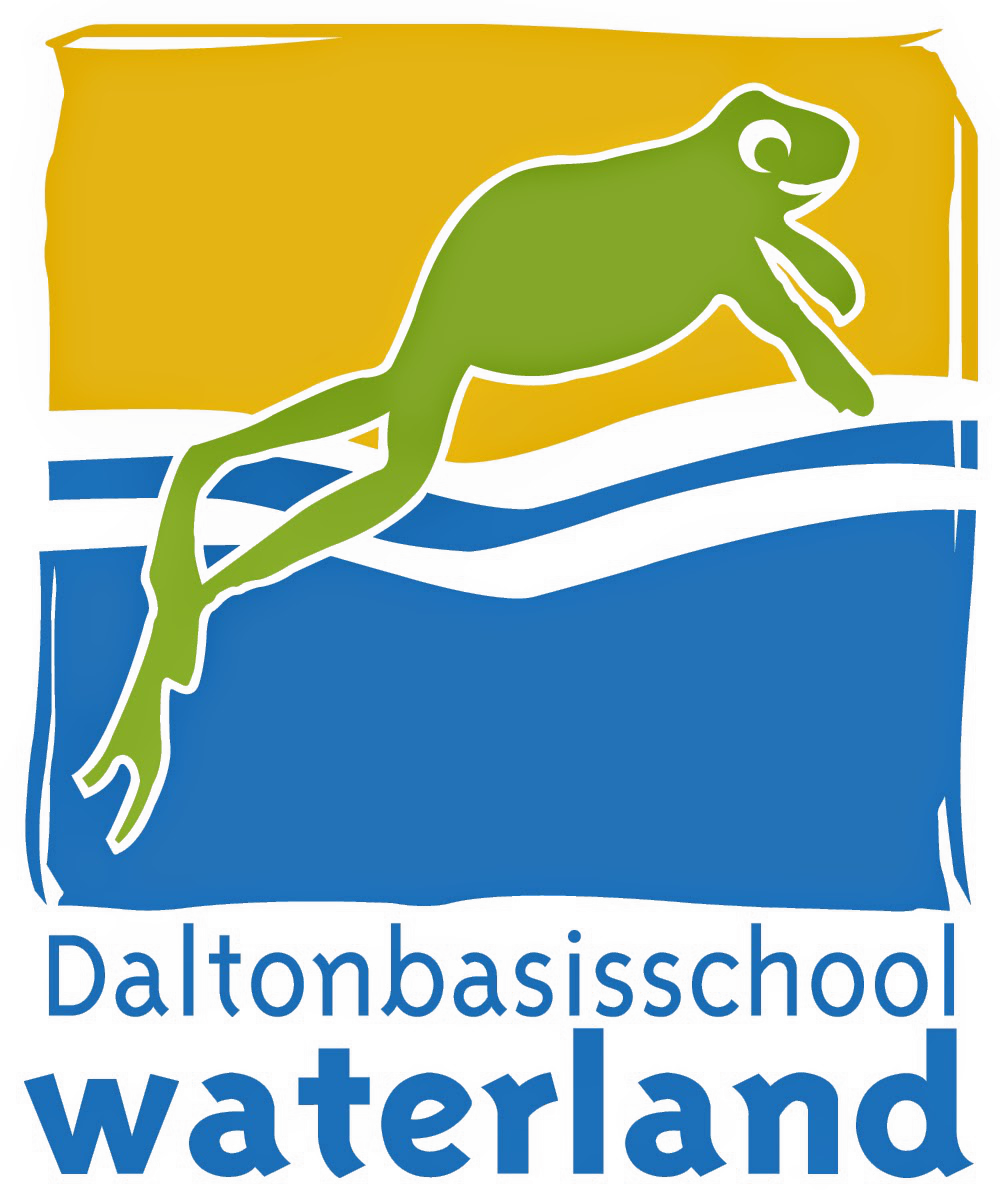 MR OBS WaterlandDatum	:	8 november 2017Tijd	:	19:15 – 21:15 uurLocatie	:	OBS Waterland, Den HaagDeelnemers (PMR)	:	Linda Bogaarts, Zohra MoudianDeelnemers (OMR)	:	Bas Hania (Voorzitter), Marjon Schulp (Secretaris), Trisha Abhelakh, Marijn Blokland, Daniël HuijbensGasten	:	Sylvia van Straaten (directie) en Theo Kosterink (Haagse Scholen)Afwezig	:	Falco Sannes, Narda Hueting (ziek), Samantha Korver (zwangerschapsverlof)Notulist	: 	Trisha AbhelakhVast agendapuntenOpening en mededelingenVandaag schuift Theo Kosterink bij de vergadering aan. Theo werkt bij de Haagse Scholen (HS) in de functie van bovenschoolse directeur. De bovenschoolse directeuren zijn primair verantwoordelijk voor het toezicht op onze scholen en hebben, in de vergaderingen van het College van Bestuur,  een adviserende rol bij het bepalen van het beleid. Vanwege het aangekondigde vertrek van Sylvia en de komende wervingsronde zal Theo tijdens de vergadering een toelichting geven.Sylvia geeft aan dat Falco (groep 5a) niet meer werkzaam is op Waterland. Het vertrek van Falco is vandaag per brief aan de ouders kenbaar gemaakt. Falco zal worden vervangen door Samantha, die nu nog met zwangerschapsverlof is. Er zullen twee invallers tot de kerstvakantie werken en daarna komt Samantha terug. Dat houdt uiteraard in dat Falco geen lid meer is van de MR en dat er naarstig op zoek moet worden gegaan naar een andere leerkracht die in de PMR zal zitten.Vraag van Marijn: of er binnen de HS invallers zijn? (Theo) Ja, die zijn er maar zijn allen reeds als invaller werkzaam op andere scholen. De HS heeft ongeveer 20 invallers in dienst. Goedkeuring notulen en actielijstGeen opmerkingen. De notule van de vorige vergadering is goedgekeurd en een aantal acties kunnen worden afgevinkt.TakenVorig jaar hebben de meesten hun foto’s al ingeleverd. Alleen Zohra moet haar foto naar Marjon versturen.Planning waterlandfeest zal er worden afgehaald. Gedragsplan – Linda geeft aan dat dit ligt bij de klankbord. In het schoolondersteunings-profiel staat vermeld dat het gedragsplan ter goedkeuring bij de MR ligt. Budget beschikbaar voor de MR – Bas geeft aan dat er een budget voor de MR is, maar dit voor dit jaar is opgebruikt voor het jaarlijkse etentje. Uitzoeken rol begroting – marjon heeft dit uitgezocht.De PMR dient te worden versterkt. Nu met het vertrekt van Falco Sannes heeft de PMR thans 1 lid te weinig. Voorgesteld is om een roulerend vijfde lid wellicht zitting te laten nemen. Waterland kampt namelijk met relatief veel tijdelijke krachten.Er worden meerdere ideeën opgeworpen. Zoals de uitzendkrachten meer taken te geven misschien in de vorm van 1 uur extra. Ingekomen stukken en mededelingenSylvia geeft aan dat er op 12 december 2017 weer gestaakt zal worden. Sylvia geeft aan dat zij dit nog niet zeker weet of leerkrachten op Waterland hieraan zullen meedoen.De MR geeft aan dat zodra dit duidelijk is dit zo spoedig mogelijk gecommuniceerd moet worden met de ouders.Stand van zakenGMRGMR notulen komen in de MR box. ORDe OR is inmiddels versterkt met twee extra leden. LeerlingenraadDe leerlingenraad notulen komen in de MR boxInhoudelijke agendapuntenVertrek Sylvia en procedure werving (door bovenschoolse directeur Haagse Scholen) Ten aanzien van dit agendapunt is Theo Kosterink van de Haagse Scholen aangeschoven. Sylvia heeft aangegeven OBS Waterland te verlaten en zal via de Haagse Scholen als interim directeur worden tewerkgesteld.  Er moet voor onze school op zoek worden gegaan naar een nieuwe directeur. Een van de taken van Theo en van MR is om instemming te verlenen. Theo geeft aan dat er samen met de leerkrachten en MR een profiel voor de nieuwe directeur moet worden opgesteld. Theo geeft aan dat de vacature direct zowel intern als extern zal worden uitgezet. De vacature zal via de Volkskrant, indeed, facebook etc worden uitgezet. De sollicitatiebrieven naar aanleiding van de vacature wordt eerst binnen de HS geselecteerd. Met de geschikte kandidaten wordt door HS een gesprek gevoerd. Theo geeft een indicatie van de meest recente uitgezette vacature. Er waren hierop 20 sollicitatiebrieven, waarvan maar 4 een gesprek hebben gehad. De HS selecteert dus eerst de personen die zij geschikt vinden voor de functie. Vervolgens vindt er een gesprek plaats op Waterland door een benoemingsadviescommissie. Deze benoemingsadviescommissie bestaat uit leerkrachten en leden van de MR. Van belang is dat de MR straks overeenkomt welke leden zitting zullen nemen in de benoemingsadviescommissie. Er dient vervolgens contact opgenomen te worden met Loes Duijvestijn (Senior HR-adviseur van de HS). De MR heeft bij de benoeming van de nieuwe directeur een adviesrecht met betrekking tot de aanstelling en een instemmingsbevoegdheid met betrekking tot de benoemingsadviescommissie, waarin dus leden van de MR moeten zitten.  Theo geeft aan dat het belangrijk is dat degene die zitting nemen in de benoemingsadviescommissie tevens de bevoegdheid delegeert krijgen om ook daadwerkelijk namens een ieder van de MR een stem uit te brengen.Indicatie voor de werving is ongeveer 7 weken. Belangrijk is nu om een profielschets te maken van de nieuwe directeur. De leerlingenraad hebben al een profielschets gemaakt. Bij de sollicitatiegesprekken wordt er gewerkt met de STARR-methode. Theo heeft een aantal stukken meegenomen. Onder andere hoe de procedure er in 7 weken eruit zal zien en een vacature voor de werving van een directeur op een andere school.TAAK! De MR moet een profielschets maken. Dit zal worden gecommuniceerd met Sylvia, totdat de namen van de benoemingscommissie zijn doorgegeven aan Loes.Profielschets (steekwoorden)MensenmensVertrouwen in mensen (geen control freak)SociaalvaardigCommunicatief vaardigVerbinderVernieuwend Analytisch sterk StructuurVisie anders organiseren/ meer over vakgebieden en wisselend over klassen heenLeiderVooraan voor veranderingVertrouwen in team om nieuwe initiatieven van leerkrachten te stimuleren. Afname leerlingen aantal/ school die krimpt wat moeten we daarmee. De staande visie is niet duidelijk. Komt terecht in een stabiele visie. Tijdens de vergadering is besloten dat namens MR: Daniël en Trisha (OMR) en Linda (PMR) zitting zullen nemen in de benoemingscommissie. Zij krijgen hierbij tevens ook gedelegeerd dat zij namens de MR de keuze voor de nieuwe directeur mogen maken, zonder hiervoor vooraf in overleg te treden met de overige leden van de MR. Tijdens de vergaderingen hebben zij aangegeven de overige leden hierover bij te praten. De benoemingscommissie bestaat uit: Daniël Huijbens (voorzitter), Trisha Gunputsing vanuit de OMR, Linda (bovenbouw + PMR), Mariska (IB/onderbouw) en Ruben (gymleraar).Schoolondersteuningsprofiel  Marjon geeft hierop een toelichting. Het is een zorgplan. Debby, Mariska en Martine hebben dit samengesteld. In het schoolondersteuningsprofiel is opgenomen op welke wijze waterland omgaat met kinderen die soms meer uitdaging dat wel extra aandacht nodig hebben. Het is een 4 jaarsplan. Als elke school dit maakt dan weet je wat op welke school te halen is. Vraag van Sylvia is of dit ook wel gaat werken… omdat het een concurrentiestrijd is. Dit plan is te downloaden voor ouders. Het schoolondersteuningsprofiel is nog niet door iedereen gelezen. Er wordt voorgesteld dat iedereen hier nog naar kijk en zijn/haar bevindingen via e-mail deelt met de MR en Marjon zal in deze het voortouw nemen om het beoordeelde stuk van de MR naar Debby te sturen.Evaluatie groep 3  Gezien de tijd doorgeschoven naar de volgende vergadering.AfsluitingWat er ter tafel komtVerkeerveiligheidZie inleiding voorgaande notulen. Marijn en Debby zijn naar de gemeente Den Haag geweest en hadden daar een gesprek met  3 heren. De gemeente zag geen problemen en keurde de verkeerssituatie niet als onveilig, dit was naar aanleiding van de videobeelden. Als argument voerde de gemeente aan dat het niet anders is dan op andere scholen. Marijn en Debby hebben zich niet zo makkelijk laten wegsturen. Uiteindelijk zijn ze met meerdere voorstellen gekomen zoals om de inrit (bij het fietspad en de eerste parkeerplaatsen) te verbreden om dat deel makkelijker te laten doorstromen, de eerste paar parkeerplaatsen te blokkeren met paaltjes, de overige parkeerplaatsen 15 min plekken maken. Afzetten van kinderen op dat soort plekken te gebeuren/ doorstroming.De ideeën die er nu liggen zal met wegbeheerder worden afgestemd. Dus wordt vervolgd…. Profilering MR in WaterlandjournaalBelangrijk is dat de MR zich blijft profileren binnen Waterland. We hebben een erg actieve MR. Besloten is daarom om na iedere MR-vergadering een stuk te schrijven voor het Waterlandjournaal. Dit keer schrijft Trisha de bijdrage, zij zal met Wendelien afstemmen wanneer de bijdrage ingeleverd moet worden. De anderen hebben ook aangegeven een stukje te willen schrijven. RondvraagSylvia vragen dat leerkrachten standaard niet meer gebruik zullen maken van de parkeerplekken rondom het schoolplein maar in de woonwijken hun auto’s te zettenOp dit moment is er geen behoefte om een GMR lid  te laten aansluiten. Woensdag 24 januari is er een bijeenkomst GMR.Vaststellen notulist volgende vergaderingDaniel Huijbens is de volgende vergadering de notulist.Plaats en tijd volgende vergaderingDe volgende vergadering is 11 januari 2018 om 19:30 tot 21:00. SluitingDe voorzitter sluit rond 21:15 de vergadering.ActielijstMR OBS WaterlandNr / DatumActiepuntWieGereed2017/201824-10-2017Aanleveren foto’s digitaalZohra2017/201824-10-2017Gedragsplan leerling/leerkracht/ouder in de klankbord besprekenLinda2017/201824-10-2017Interesse aangeven voor de MR start cursusBas2017/201824-10-2017Idee opperen voor roulerende vijfde PMR-lidBas2017/201824-10-2017Mailbox MR bereikbaar maken voor voorzitter en secretaris.Bas2017/201824-10-2017Uitzoeken wat de rol van de MR is bij de begroting. (Staat op schema van Marjon)Bas/Marjon2017/201824-10-2017Overlegmomenten PMR. Wat hoort bij PMR en bij MR?Marjon2017/201811-01-2018Wie schrijft er een stukje voor het WaterlandjournaalMR2017/201811-01-2018STaVaZa benoeming directeur Daniël/Trisha/Linda2017/201811-01-2018Input schoolondersteuningsplan gereed en verstuurd naar Debby?Marjon2017/201811-01-2018Verkeersveiligheid. Leerkrachten/medewerkers vragen om standaard in de woonwijken te parkeren en de parkeerplekken in de directe omgeving van de school vrij te latenBas